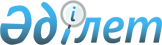 Қолма-қол шетел валютасымен бөлшек сауданы және қызмет көрсетуге байланысты қызметті жүзеге асыруға қойылатын біліктілік талаптарын бекіту туралы
					
			Күшін жойған
			
			
		
					Қазақстан Республикасы Үкіметінің қаулысы 2002 жылғы 7 мамыр N 504.
Күші жойылды - ҚР Үкіметінің 2004.03.30. N 373 қаулысымен.



     "Лицензиялау туралы" Қазақстан Республикасының 1995 жылғы 17



сәуірдегі 
 Заңына 
 сәйкес Қазақстан Республикасының Үкіметі қаулы етеді:



     1. Қоса беріліп отырған қолма-қол шетел валютасымен бөлшек сауданы  және қызмет көрсетуге байланысты қызметті жүзеге асыруға қойылатын біліктілік талаптары бекітілсін.



     2. Осы қаулы қол қойылған күнінен бастап күшіне енеді.     


     Қазақстан Республикасының




     Премьер-Министрі



Қазақстан Республикасы         



Үкіметінің               



2002 жылғы 7 мамырдағы         



N 504 қаулысымен           



бекітілген                




              


Қолма-қол шетел валютасымен бөлшек сауданы






        және қызмет көрсетуге байланысты қызметті жүзеге






              асыруға қойылатын біліктілік талаптары




      Біліктілік талаптары қолма-қол шетел валютасымен бөлшек сауда жасаумен және қызмет көрсетумен айналысу құқығына үміткер тұлғаларға қолданылады және мыналарды қамтиды: 



      1) өтініш берушінің (өтініш беруші басшысының) Қазақстан Республикасының аумағында валюта операцияларын жүргізу тәртібін реттейтін заңнаманы меңгеруі; 



      2) өтініш берушінің қолма-қол шетел валютасымен бөлшек сауданы және қызмет көрсетуді жүзеге асырумен тікелей айналысатын қызметкерлерінде олардың қолма-қол шетел валютасымен жұмыс жүргізуге кәсіби дайындығын растайтын уәкілетті банктің анықтамасының болуы; 



      3) өтініш берушінің ақша түсімінің инкассациясын ұйымдастыруы; 



      4) ақша белгілерінің түпнұсқа екендігін анықтайтын құралдардың, фискальды жадысы бар бақылау-кассалық машиналардың, жанбайтын шкафтардың болуы; 



      5) тұрақты объектілер үшін - мынадай түрде жабдықталған касса үй-жайының болуы: 



      кірер есіктің металдан жасалуы; 



      тор көздері 150 х 150 мм-ден аспайтын мөлшерде, диаметрі кемінде 16 мм болат сымдардан жасалған ішкі торлы есіктің болуы (осыған ұқсас мықты деп саналатын ою-өрнекті торларды пайдалануға рұқсат етіледі); 



      ішінен жабылатын касса терезесінің немесе ақша қабылдауға-өткізуге арналған арнайы құрылғының болуы;



      терезе жақтауы болса - терезе жақтауында 150 х 150 мм-ден аспайтын мөлшерде, диаметрі кемінде 16 мм болат сымдардан жасалған тор көздерінің болуы (осыған ұқсас мықты деп саналатын ою-өрнекті торларды немесе оқ өтпейтін әйнекті пайдалануға рұқсат етіледі);



      ішкі істер органдарының орталықтандырылған байқау пультіне қосылған қауіп және күзет дабылмен (касса бөлмесі орналасқан күзет үйіндегі орынға қосу мүмкін болмаған жағдайда), сондай-ақ өрт дабылымен жабдықталуы.     

					© 2012. Қазақстан Республикасы Әділет министрлігінің «Қазақстан Республикасының Заңнама және құқықтық ақпарат институты» ШЖҚ РМК
				